Combien de personnes parlent français dans le monde ?75 millions175 millions275 millionsCombien de pays ont le français comme langue officielle ?92980Sur combien de continents est parlé le français ?345Quelle est la date de « la journée internationale de la Francophonie »?Ca n’existe pasLe 20 marsLe 25 décembreCombien de personnes apprennent le français comme langue étrangère ?50 millions95 millions125 millionsDans le monde, quelle est la langue étrangère la plus apprise après l’anglais ? L’espagnolLe françaisLe chinoisIl existe 494 écoles françaises dans le monde. Elles sont répandues dans combien de pays ?5484136Combien d’écoles supérieures et universités proposent d’étudier en français ?5008001000La France est un pays de la Francophonie. Quelle est la capitale de la France ?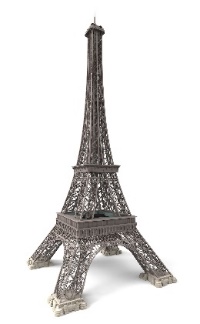 NiceParisRennesLa Belgique est un pays de la Francophonie. Quelle est la capitale de la Belgique ?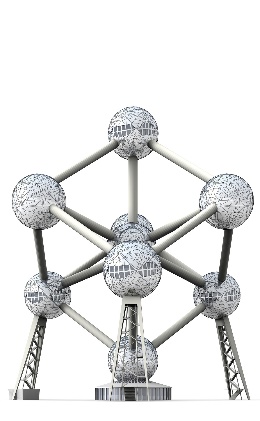 LiègeAmsterdamBruxellesLe Burkina Faso est un pays de la Francophonie. Quelle est la capitale du Burkina Faso ?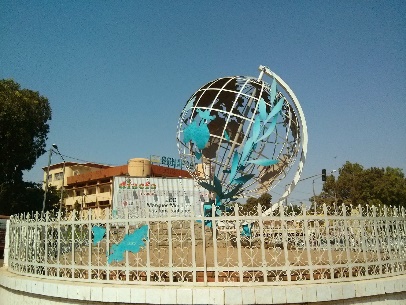 OuagadougouOugoudagaRabatLe Sénégal est un pays de la Francophonie. Quelle est la capitale du Sénégal ?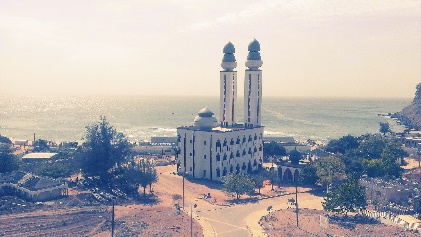 AlgerDakarTunisLe Canada est un pays de la Francophonie. Quelle est la capitale du Canada ?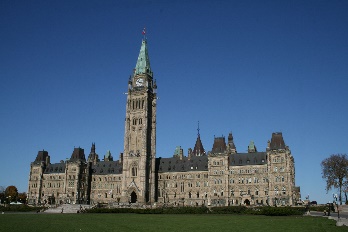 MontréalWashingtonOttawa30% parlent français au Maroc. Quelle est la capitale du Maroc ?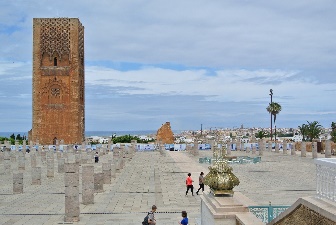 RabatCasablancaYamoussoukro50% parlent français en Tunisie. Quelle est la capitale de la Tunisie ?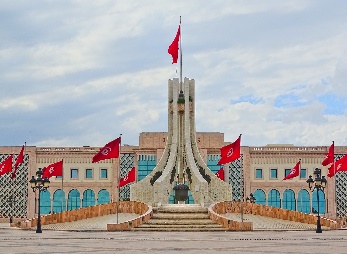 YaoundéTunisDakar40% parlent français au Liban. Quelle est la capitale du Liban ?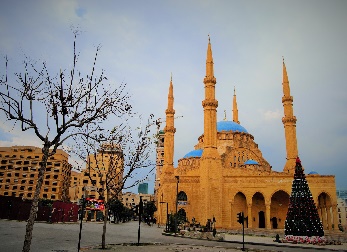 DjiboutiLe CaireBeyrouth70% parlent français sur l’île Maurice. Quelle est la capitale de l’île Maurice ?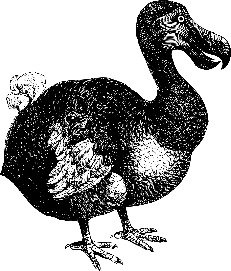 Port LouisParisBerne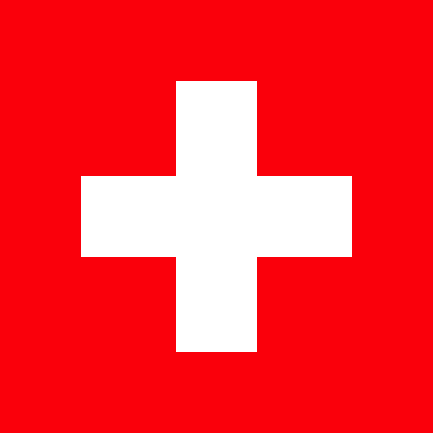 A quel pays de la Francophonie appartient ce drapeau ?La SuisseLa Croix-RougeLe Luxembourg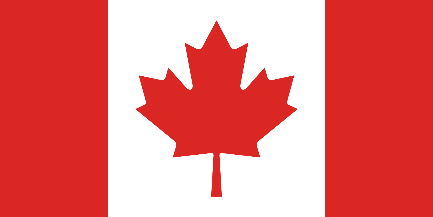 A quel pays de la Francophonie appartient ce drapeau ?Le CamerounLe CanadaLa Polynésie française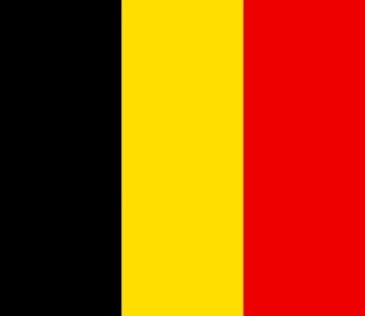 A quel pays de la Francophonie appartient ce drapeau ?Le MaliLa GuinéeLa Belgique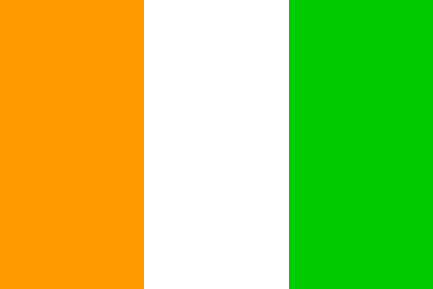 A quel pays de la Francophonie appartient ce drapeau ?La Côte d’IvoireL’ItalieLa Tunisie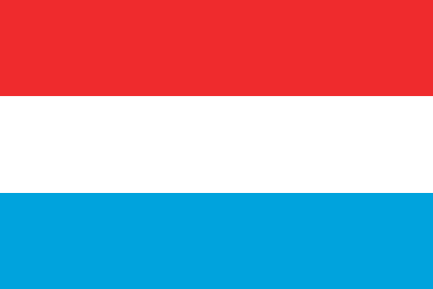 A quel pays de la Francophonie appartient ce drapeau ?La HollandeLe LuxembourgMonaco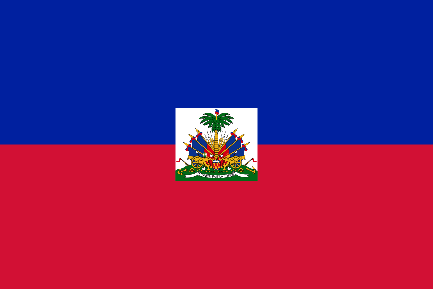 A quel pays de la Francophonie appartient ce drapeau ?Le VietnamL’AlgérieHaïti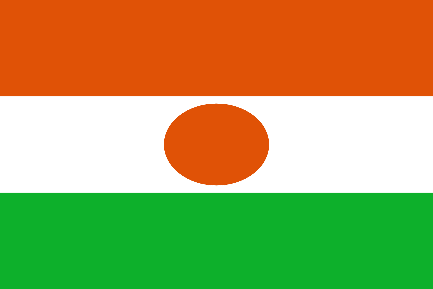 A quel pays de la Francophonie appartient ce drapeau ?Le NigerL’EspagneLe Sénégal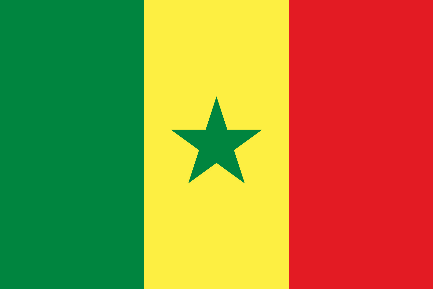 A quel pays de la Francophonie appartient ce drapeau ?La BelgiqueLe SénégalLes Seychelles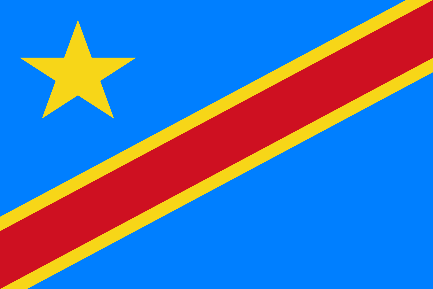 A quel pays de la Francophonie appartient ce drapeau ?MadagascarLe MaliLa république démocratique du CongoIllustration provenant de Clic images 2.0 - Canopé académie de Dijon
http://www.cndp.fr/crdp-dijon/clic-images/Parler français ouvre des portes pour devenir :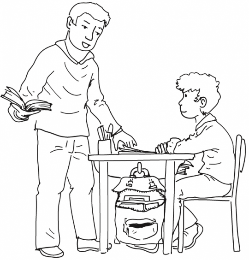 Un vendeurUn chauffeurUn professeurParler français est un avantage pour devenir :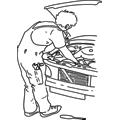 Un policierUn mécanicienUn magicienParler français ouvre des portes pour devenir :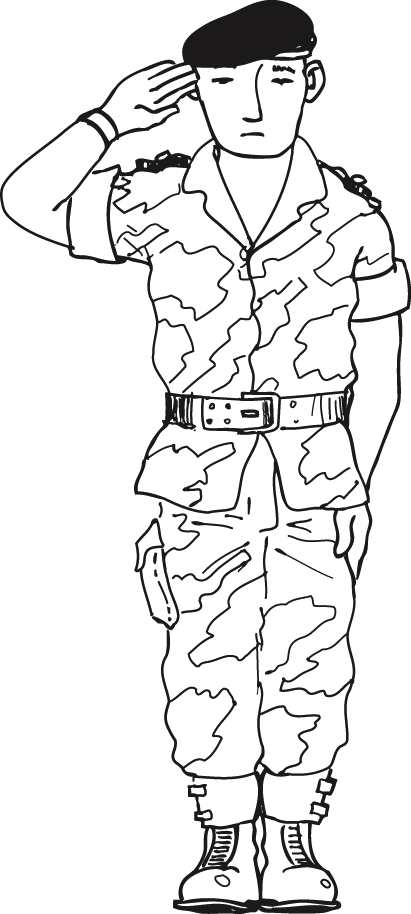 Un militaire Un pompierUn vétérinaireParler français ouvre des portes pour devenir :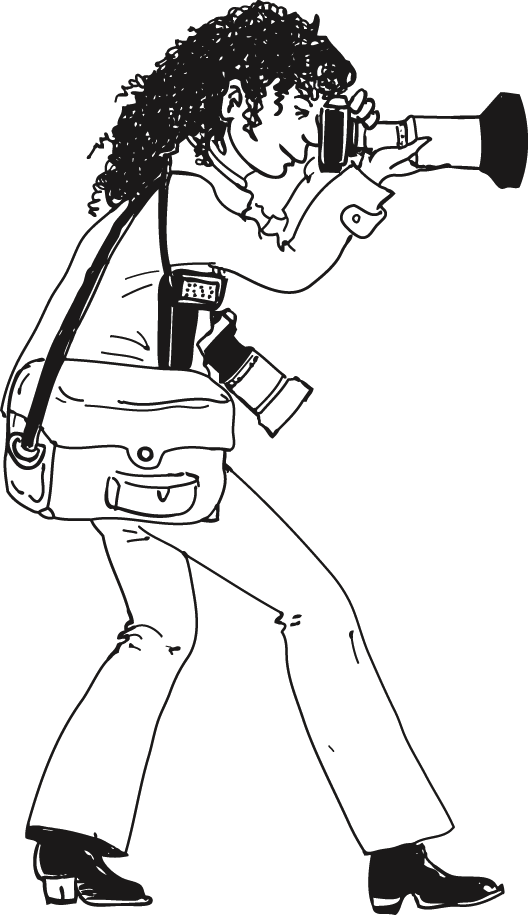 Un travailleurUn photographeUn banquier Parler français est un avantage pour devenir :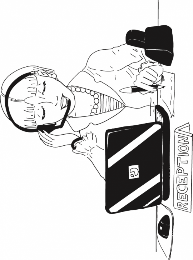 Un secrétaireUn caissierUn artisteParler français est un avantage pour devenir :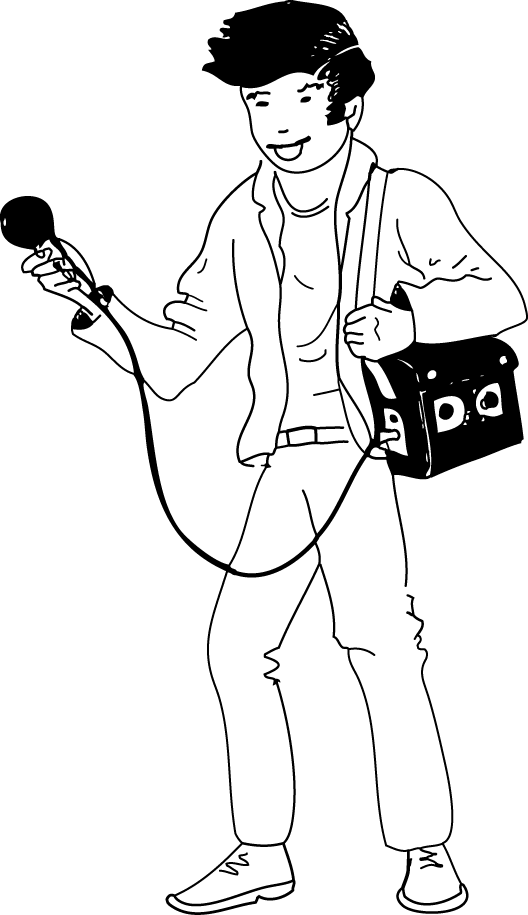 Un reporterUn pharmacienUn agriculteurParler français ouvre des portes pour devenir :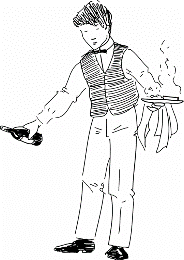 Un chercheurUn clownUn serveurParler français ouvre des portes pour devenir :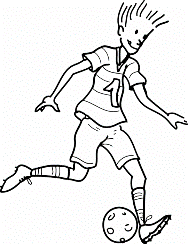 Un sportif de haut-niveauUn dentisteUn facteurIllustration provenant de Clic images 2.0 - Canopé académie de Dijon
http://www.cndp.fr/crdp-dijon/clic-images/Parler français est un avantage pour devenir :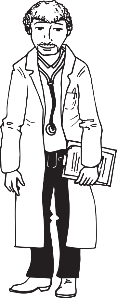 Un avocatUn médecinUn bibliothécaireParler français ouvre des portes pour devenir :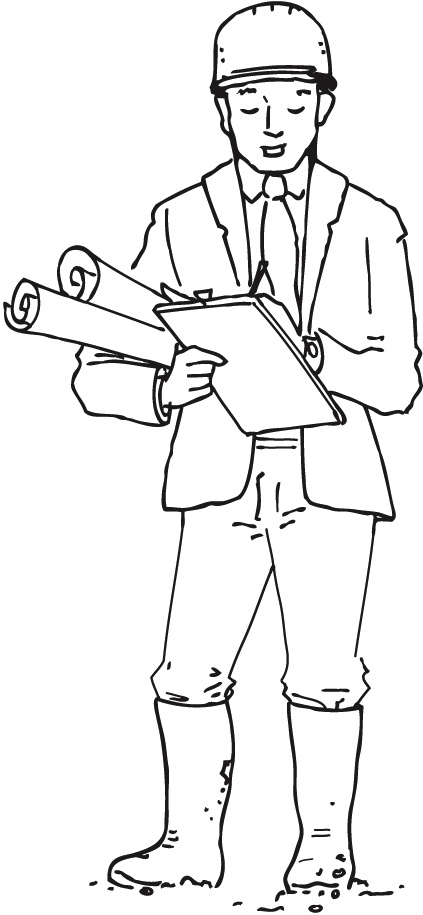 Un ingénieurUn sculpteurUn touristeParler français est un avantage pour devenir :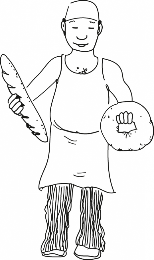 Un chauffeurUn boulangerUn mécanicienParler français est un avantage pour devenir :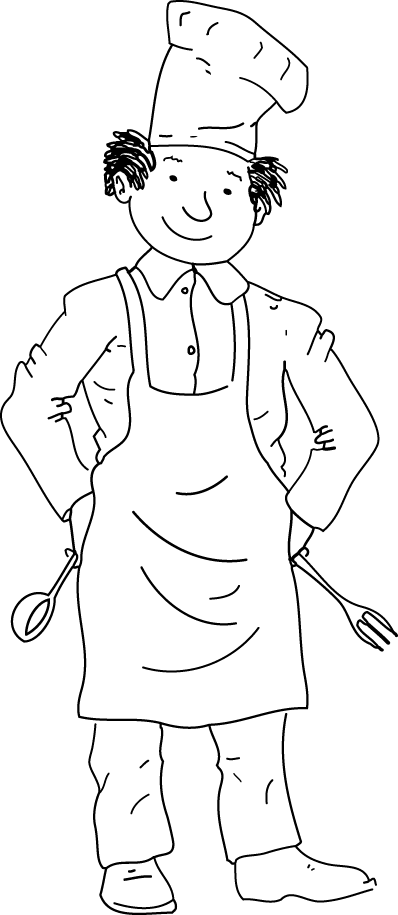 Un patronUn docteurUn cuisinierParler français ouvre des portes pour devenir :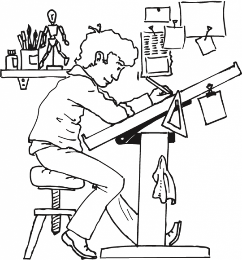 Un architecteUn chanteurUn piloteOn peut apprendre le françaisDans tous les pays du mondeDans les pays francophonesEn EuropeQue symbolise le drapeau de la Francophonie?Les valeurs olympiquesL’entraide et la collaboration harmonieuse sur les cinq continentsLe français pour les touristesCombien de membres et observateurs compte la Francophonie?265484Le français et l’anglais sont les langues officielles de cette organisation. Comment s’appelle t-elle ? 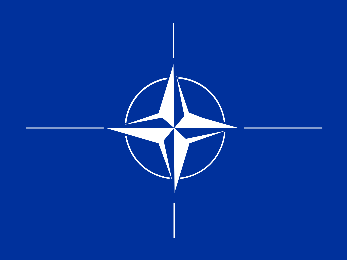 OTANNATOTANOCombien d’endroits sont sur la liste du patrimoine mondiale de l’Unesco dans ton pays ?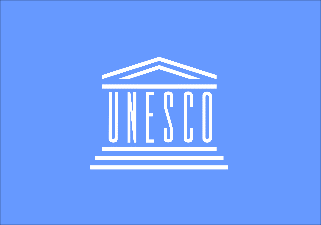 http://whc.unesco.org/fr/list/Comment s’appelle cette organisation ?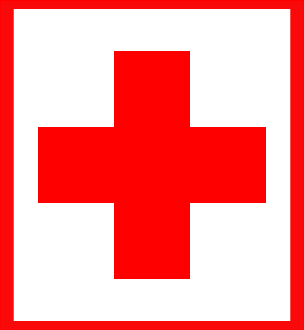 La Croix-SuisseLa Croix-VerteLa Croix-RougeVoici le logo de l’Organisation des Nations Unies. Combien d’Etats sont membres ?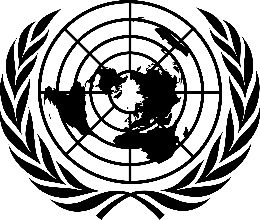 19,3193250Pierre de Coubertin est le fondateur des Jeux Olympiques modernes. Quelle est sa nationalité ? FrançaiseGrecqueNorvégienneQuelle est la couleur qui se trouve sur le drapeau de la Francophonie mais pas sur les anneaux olympiques ?Le noirLe violetL’orangeQue signifie le mot français« élève »?elevQue signifie le mot français« musique »?musikkQue signifie le mot français« abonnement »?abonnementQue signifie le mot français« épisode » ?episodeQue signifie le mot français« contact »?kontaktQue signifie le mot français« parfum »?parfymeQue signifie le mot français« succès »?suksessQue signifie le mot français« respect »?respektQue signifie le mot français« dessert »?dessertQue signifie le mot français« sauce »?sausQue signifie le mot français« garage »?garasjeQue signifie le mot français« adresse »?adresse Que signifie le mot français« guide »?guideQue signifie le mot français« intéressant »?interessantQue signifie le mot français« hélicoptère »?helikopterQue signifie le mot français« ingénieur »?ingeniørQue signifie le mot français« créativité »?kreativitetQue signifie le mot français« engagement »?engasjementQue signifie le mot français« excellent »?utmerketQue signifie le mot français« simple »?enkeltQue signifie le mot français« train »?tog Que signifie le mot français« forêt »?skogQue signifie le mot français« possible »?muligQue signifie le mot français« sport »?idrettQue signifie le mot français« animal »?dyr Que signifie le mot français« lion »?løveQue signifie le mot français« image »?bildeQue signifie le mot français« cinéma »?kinoQue signifie le mot français« surprise »?overraskelseQue signifie le mot français« question »?spørsmålQue signifie le mot français« match »?kampQue signifie le mot français« champion »?mesterQue signifie le mot français« différence »?forskjellQue signifie le mot français« solution »?løsningQue signifie le mot français« message »?meldingQue signifie le mot français« collection »?samlingEn français, comment se prononce le mot « entrecôte »?En français, comment se prononce le mot « adieu »?En français, comment se prononce le mot « chauffeur »?En français, comment se prononce le mot « cliché »?En français, comment se prononce le mot « nièce »?En français, comment se prononce le mot « serviteur »?En français, comment se prononce le mot « crème »?En français, comment se prononce le mot « toilettes »?En français, comment se prononce le mot « chance »?En français, comment se prononce le mot « courte »?En français, comment se prononce le mot « carte » ?En français, comment se prononce le mot « hôtel »?En français, comment se prononce le mot « frites »?En français, comment se prononce le mot « bus »?En français, comment se prononce le mot « banane »?En français, comment se prononce le mot « concert »?En français, comment se prononce le mot «DVD »?En français, comment se prononce le mot « machine »?